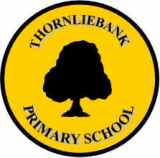 Thornliebank Primary School - After School Handball Club –  P3-5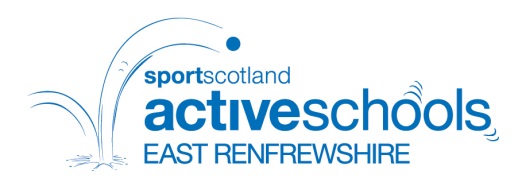 8th January 2018Dear Parent/ Guardian,There will be an afterschool handball club offered on Mondays from 3.00pm until 4.00pm for Primary 3-5 for 8 weeks. This will be run by a qualified handball coach.The club will run on Monday 22nd and  29th January and  5th  , 19th  and 26th February and 5th and 12th March. Please return the slip below by Friday 12th January to confirm that you give your consent for your child to attend this club should they be given a place. There will be 20 places in this club so priority may be given to pupils who have not yet attended a club this session.There will be a small charge for this club of £1 per week, total of £8 for 8 weeks. Please do not send in any money details of how to pay will be given within confirmation letters.Yours sincerely,Janine McGarveyPrincipal TeacherP 3-5 Handball Club - Thornliebank PrimaryMy child : Name …………………………………………….….Class………………..would like a place in the afterschool Handball club on Mondays starting 15th January. I understand there will be a charge of £8 for this club.My child will:             walk home alone  at 4.00pm                        be collected by an adult at 4.00pmParent Signature………………………………………..     Date…………………………..